ТЕРРИТОРИЯ ОПЕРЕЖАЮЩЕГО  
СОЦИАЛЬНО-ЭКОНОМИЧЕСКОГО РАЗВИТИЯ 
«ВЯТСКИЕ ПОЛЯНЫ»社会经济发展特区«维亚茨基耶波利亚内»Город Вятские Поляны расположен на юге Кировской области (Россия), располагает развитой индустриальной и транспортной инфраструктурой. 维亚茨基耶波利亚内市坐落于基洛夫州南部，拥有发达的工业和运输基础设施。В 2017 года городу Вятские Поляныприсвоен статус Территория опережающего  социально-экономического развития (ТОСЭР)在2017年维亚茨基耶波利亚内市授予社会经济发展特区的地位。ТОСЭР – это территория, на которой установлен особый правовой режим ведения предпринимательской деятельности в целях формирования благоприятных условий для привлечения инвестиций, обеспечения ускоренного социально-экономического развития и создания комфортных условий для обеспечения жизнедеятельности населения.社会经济发展特区—这个地方，它为创造有利的环境以吸引投资，实现快速发展社会经济和为维持人口创造了舒适的环境和条件。На территории Вятских Полян имеется 5 свободных инвестиционных площадок – земли населенного пункта для размещения объектов производства, а также свободный земельный участок площадью 76 Га на территории индустриального парка.维亚茨基耶波利亚内拥有5个自由投资区域—用于生产设施的定居地以及在工业园区内的76公顷土地。Резидентами ТОСЭР могут стать: 社会经济发展特区侨民可以成为:коммерческие организации     商业组织。зарегистрированные и работающие исключительно в границах города Вятские Поляны     在维亚茨基耶波利亚内注册和经营。заключившее  трехстороннее соглашение об осуществлении деятельности на ТОСЭР    在社会经济加速发展区签署实施工作的三方协议。Порядок получения статуса резидента ТОСЭР:侨民在社会经济加速发展区获得地位的程序:Подача заявления и пакета документов в администрацию города, после этого уполномоченный орган и отраслевые органы делают проверку и подготавливают экспертные заключения. Затем комиссия рекомендует заключить соглашение, либо отказать в заключении Соглашения.向市政府提交申请书和相关文件，然后由授权机构和分支机构进行检查并鉴定编制。 然后委员会建议签订协议，或拒绝签订协议。Заключение Соглашения, направление его в Министерство экономического развития РФ и внесение в реестр резидентов ТОСЭР.  2.签署协议，将其发送给俄罗斯联邦经济发展部，并编入社会经济加速发展区桥民登记册。!!!Налоговые льготы резидентам!!!            !!!桥民的税收优惠!!!На территории ТОСЭР «Вятские Поляны» разрешено осуществлять следующие виды деятельности:在社会经济加速发展区领土上可以开展以下活动:Растениеводство и животноводство, охота и предоставление соответствующих услуг в этих областях              这些地区的农作物和畜牧生产，狩猎和相关服务Рыболовство и рыбоводство             渔业和养鱼业Добыча прочих полезных ископаемых             提取其他矿物质Производство пищевых продуктов              粮食生产Производство напитков              饮料生产Производство одежды              服装制造Производство кожи и изделий из кожи              皮革和皮革制品的制造Обработка древесины и производство изделий из дерева и пробки, кроме мебели, производство изделий из соломки и материалов для плетения              木材和软木制品的木材加工和生产，但不包括家具，稻草和编织品的生产Производство бумаги и бумажных изделий              纸和纸制品的制造Деятельность полиграфическая и копирование носителей информации               信息载体的打印和复制Производство химических веществ и химических продуктов               化学品和化学制品的制造Производство лекарственных средств и материалов, применяемых в медицинских целях               制造用于医疗目的的药品和材料Производство резиновых и пластмассовых изделий               橡胶和塑料制品的制造Производство прочей неметаллической минеральной продукции               其他非金属矿产品的制造Производство металлургическое                冶金制造Производство готовых металлических изделий, кроме машин и оборудования (за исключением производства оружия и боеприпасов)                金属制品制造业（机械设备除外）（武器，弹药生产除外）Производство компьютеров, электронных и оптических изделий               电脑，电子和光学产品的制造Производство электрического оборудования               电气设备的制造Производство машин и оборудования, не включенных в другие группировки               未另分类的机械和设备的制造Производство автотранспортных средств, прицепов и полуприцепов               机动车辆，拖车和半拖车的制造Производство прочих транспортных средств и оборудования               其他运输设备的制造Производство мебели               家具制造Производство прочих готовых изделий               其他成品的制造Деятельность в области спорта, отдыха и развлечений               体育，娱乐和娱乐领域的活动Запрещается:禁止以下活动:Производство подакцизных товаров (за исключением легковых автомобилей и мотоциклов)            可消费品（不包括汽车和摩托车）Добыча нефти и газа, производство нефтепродуктов, предоставление услуг в области добычи нефти и газа              提取石油和天然气，生产石油产品，提供石油和天然气生产领域的服务Лесозаготовка             采伐木材Деятельность трубопроводного транспорта             管道运输活动Деятельность трубопроводного транспортаОперации с недвижимым имуществом             房地产业务Основные ВЭД градообразующего предприятия             城市形成企业的主要对外经济活动Занятость 20% или более численности работников  всех организаций моногорода              企业人数占单一城镇的20%或者更多的工人。Резидент ТОСЭР в первый год должен:侨民在社会经济加速发展区第一年必须:вложить в реализацию инвестиционного проект не менее 2,5 млн. рублей создать не менее 10 рабочих мест или не менее среднесписочной численности работников за последние 3 года (либо за период его существования, если оно существует менее 3 лет)Привлечь не более 25%  иностранной рабочей силыЗаключить с градообразующим предприятием контракты на сумму не более 50% от выручки по проекту在投资项目的实施中投资额不得低于250万卢布。至少创造10个工作岗位，或者至少创造最近3年的平均雇员数量（或者在其存在期限内，如果不到3年）。涉及的外国劳动力不得超过25％。与城镇企业签订合同，金额不超过项目收益的50％。税务名称参考税率        社会经济加速发展区特惠制前5年-0%，5年之后得到的利润取决于社会经济加速发展区内经营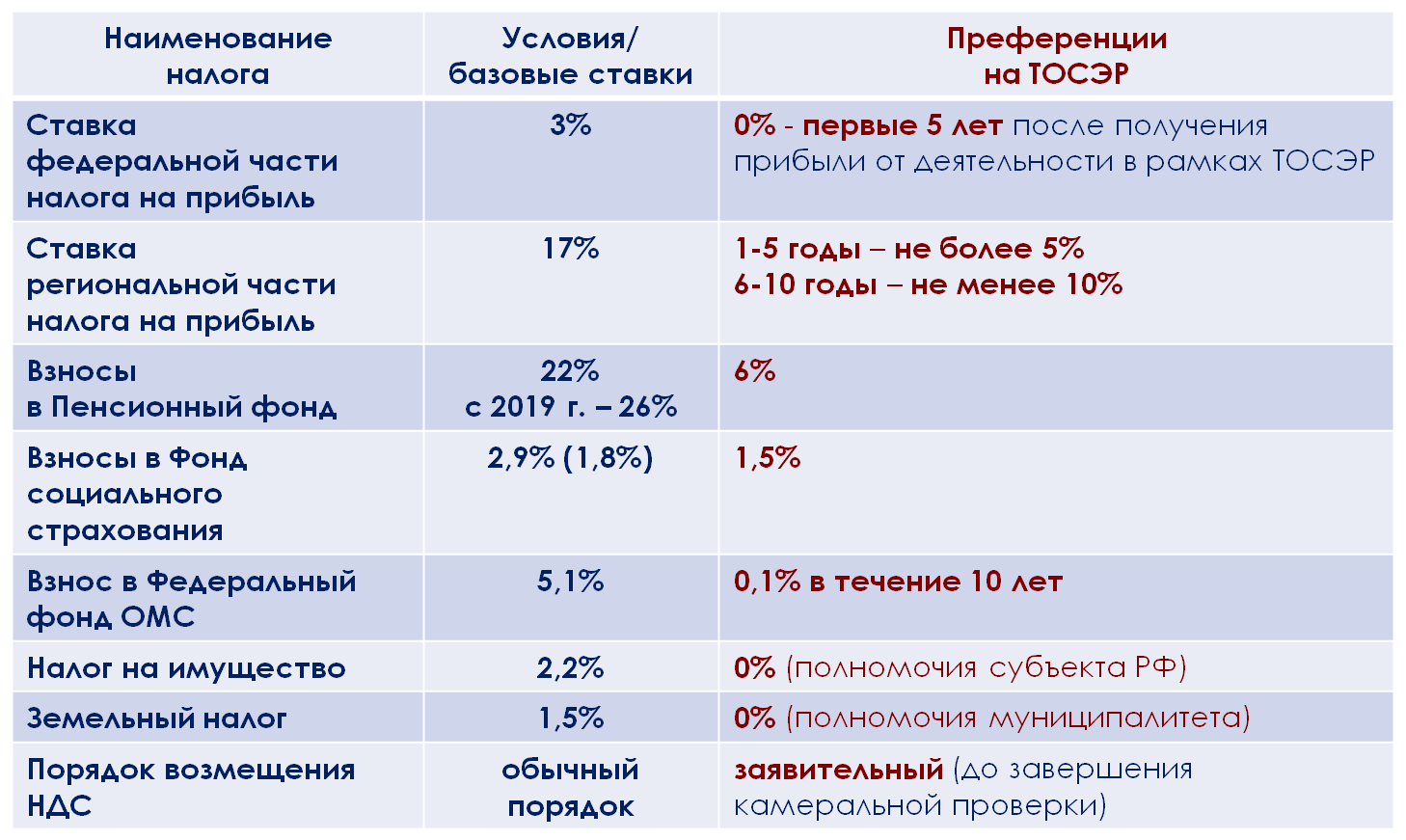 联邦利润税     3%地方利润税    17%1-5年-不大于5%6-10年-不少于10%交纳养老保险     22%从2019年-26%6%交纳社会保险2.9%（1.8%）1.5%交纳医疗保险5.1%0.1% 在10年之内资产税2.2%0%（联邦授权者）土地税1.5%0%(市政府授权人）保障增值税程序一般程序申请（在审计完成之前）